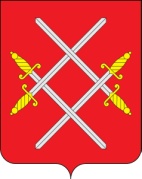 АДМИНИСТРАЦИЯ РУЗСКОГО ГОРОДСКОГО ОКРУГАМОСКОВСКОЙ ОБЛАСТИПОСТАНОВЛЕНИЕот __________________________ №_______Об утверждении норм денежного обеспечения питанием в день на одного обучающегося для Муниципального бюджетного общеобразовательного учреждения «Тучковская специальная (коррекционная) школа-интернат VIII вида»         В соответствии с Федеральным законом от 29.12.2012 № 273-ФЗ «Об образовании в Российской Федерации», Постановлением Главного государственного санитарного врача РФ от 23 июля 2008 г. N 45
"Об утверждении СанПиН 2.4.5.2409-08",  ст.17 Закона Московской области от 27.07.2013г. № 94\2013-ОЗ «Об образовании», Администрация Рузского городского округа постановляет:1. Утвердить с 01.03.2019г. нормы денежного обеспечения питанием для Муниципального бюджетного общеобразовательного учреждения «Тучковская специальная (коррекционная) школа-интернат VIII вида»  в день на одного обучающегося за счет средств бюджета Рузского городского округа Московской области в следующих размерах:- в возрасте с 7 до 12 лет – 229 руб.;- в возрасте старше 12 лет – 255  руб. 2. Компенсация стоимости питания в Муниципальном бюджетном общеобразовательном учреждении «Тучковская специальная (коррекционная) школа-интернат VIII вида» для детей-инвалидов, обучающихся на дому, предоставляется в денежном эквиваленте за каждый учебный день фактически проведенных занятий на одного обучающегося, в размере 50% от нормы денежного обеспечения питанием, на банковский счет родителя (законного представителя), при предоставлении следующих документов:заявление родителей (законных представителей);справка учреждения медико-социальной экспертизы об установлении инвалидности ребенка;договор об оказании образовательных услуг обучающемуся, нуждающемуся в длительном лечении, ребенка-инвалида, в части организации обучения по основным общеобразовательным программам на дому (в медицинской организации).3. Признать утратившим силу постановление Администрации Рузского городского округа Московской области от 15.01.2019 №37 «Об утверждении стоимости питания в день на одного обучающегося в муниципальных образовательных учреждениях Рузского городского округа с круглосуточным пребыванием детей». 2. Разместить настоящее постановление на официальном сайте Рузского городского округа Московской области в сети «Интернет».          3.Контроль за исполнением настоящего постановления возложить на заместителя Главы Администрации Рузского городского округа Московской области В.Э. Гребенщикова. Глава городского округа 		     	               	                 Т.С. Витушева